Oświadczam, że wszystkie podane przeze mnie dane są zgodne ze stanem faktycznym. * dane wrażliwe                                                                                                               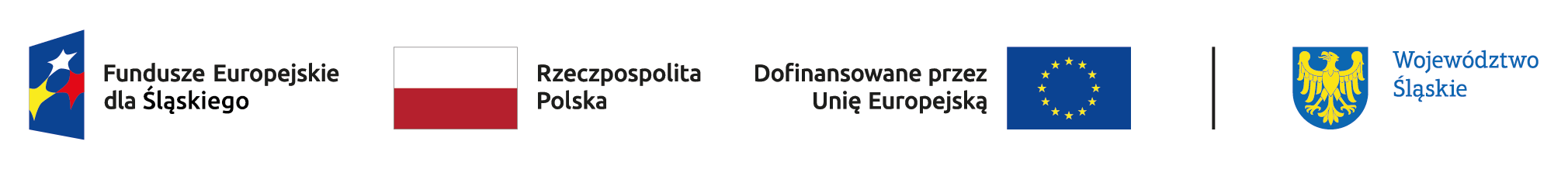 kwestionariusz osobowy uczestnika projektukwestionariusz osobowy uczestnika projektukwestionariusz osobowy uczestnika projektukwestionariusz osobowy uczestnika projektukwestionariusz osobowy uczestnika projektutytuł projektuaktywizacja osób bezrobotnych zarejestrowanych 
w powiatowym urzędzie pracy w rybniku (i)aktywizacja osób bezrobotnych zarejestrowanych 
w powiatowym urzędzie pracy w rybniku (i)aktywizacja osób bezrobotnych zarejestrowanych 
w powiatowym urzędzie pracy w rybniku (i)aktywizacja osób bezrobotnych zarejestrowanych 
w powiatowym urzędzie pracy w rybniku (i)dane uczestnikadane uczestnikadane uczestnikadane uczestnikadane uczestnikaobywatelstwoimię i nazwiskopeselpłeć  kobieta  kobieta  mężczyzna  mężczyznawiek w chwili przystąpienia 
do projektu osoba bezrobotna  
    w wieku 18-29 osoba bezrobotna  
    w wieku 18-29 osoba bezrobotna  
    w wieku 55 lat 
    i więcejwykształcenie średnie i stopnia lub niższe (isced 0-2) ponadgimnazjalne (isced 3) / policealne (isced 4) ponadgimnazjalne (isced 3) / policealne (isced 4) wyższe (isced 5-8)dane teleadresowedane teleadresowedane teleadresowedane teleadresowedane teleadresowepowiat, gmina, miejscowośćulica, nr budynku/lokalukod pocztowyobszar wg stopnia urbanizacji (degurba) 1 2 2 3telefon kontaktowy/       adres e-mailszczegóły i rodzaj wsparciaszczegóły i rodzaj wsparciaszczegóły i rodzaj wsparciaszczegóły i rodzaj wsparciaszczegóły i rodzaj wsparciastatus osoby na rynku pracy w chwili przystąpienia do projektustatus osoby na rynku pracy w chwili przystąpienia do projektustatus osoby na rynku pracy w chwili przystąpienia do projektustatus osoby na rynku pracy w chwili przystąpienia do projektustatus osoby na rynku pracy w chwili przystąpienia do projektu osoba bezrobotna  osoba bezrobotna  osoba  długotrwale  bezrobotna osoba  długotrwale  bezrobotna osoba  długotrwale  bezrobotnaoferowane wsparcieoferowane wsparcieoferowane wsparcieoferowane wsparcieoferowane wsparcie pośrednictwo pracy pośrednictwo pracy  poradnictwo zawodowe  poradnictwo zawodowe  poradnictwo zawodowe staż staż  szkolenie  szkolenie  szkolenie prace interwencyjne prace interwencyjne  dotacja na rozpoczęcie      działalności gospodarczej  dotacja na rozpoczęcie      działalności gospodarczej  dotacja na rozpoczęcie      działalności gospodarczej doposażenie stanowiska pracy doposażenie stanowiska pracy  dotacja na rozpoczęcie      działalności gospodarczej  dotacja na rozpoczęcie      działalności gospodarczej  dotacja na rozpoczęcie      działalności gospodarczejstatus uczestnika w chwili przystąpienia do projektu status uczestnika w chwili przystąpienia do projektu status uczestnika w chwili przystąpienia do projektu status uczestnika w chwili przystąpienia do projektu status uczestnika w chwili przystąpienia do projektu  osoba z kat. neet  osoba z kat. neet  osoba obcego pochodzenia* osoba obcego pochodzenia* osoba obcego pochodzenia* osoba opuszczająca pieczę zastępczą osoba opuszczająca pieczę zastępczą osoba państwa trzeciego*   osoba państwa trzeciego*   osoba państwa trzeciego*   osoba samotnie wychowująca dziecko osoba samotnie wychowująca dziecko osoba należąca do mniejszości            
    narodowej/etnicznej* osoba należąca do mniejszości            
    narodowej/etnicznej* osoba należąca do mniejszości            
    narodowej/etnicznej* osoba niepełnosprawna* osoba niepełnosprawna* osoba bezdomna lub dotknięta   
    wykluczeniem z dostępu do mieszkań osoba bezdomna lub dotknięta   
    wykluczeniem z dostępu do mieszkań osoba bezdomna lub dotknięta   
    wykluczeniem z dostępu do mieszkań Data i podpis uczestnika projektu 